ماهي استراتيجيات كيجن :هي دمج التعلم التعاوني بالتعلم بالترفيه لتصبح البيئة الصفية ممتعة ومؤثرة فبدلا من العمل علىمبدأ اربح لتخسر نعمل بمبدأ اربح وتربح ويربح الجميع .تطبق المعلمة مع تلميذاتها استراتيجيات كيجن في الدرس كطريقة حديثة للتعلم ويمكن تطبيقها في أي مرحلة من مراحل الدرس (التهيئة – العرض- التأكد من الفهم -التقويم – الغلق ....)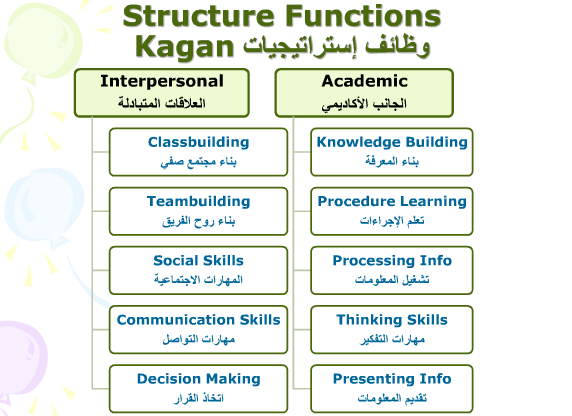 استراتيجيات كيجنالاهداف      دور المعلم      عناصرها      امثله       أثر التجربةأهداف التجربة:بناء وإعادة هندسة تفكير الطالب  .تنمية المهارات الاجتماعية ومهارات التفكير  عند الطالب  بشكل عملي لتوظيفها في حياته اليومية وخبراته المعرفية .تكوين النظرة الموضوعية لدى الطالب تجاه أي موقف ورؤيته بصورته الحقيقية .رفع مستوى الكفاءة التفكيرية لدى الطالب وبالتالي مستوى تحصيله الدراسي.تقدير واحترام الذات وبناء الثقة لديه.الوصول بالطالب إلى طالب مبدع وفعال , قادر على التفكير السليم وحل المشكلات , والاسهام في بناء مجتمعه .تنمية العمل بروح الفريق لدى الطالبدور المعلم في استراتيجيات كيجندور المعلم هو الموجه ، و المرشد ،والمدير للتعلم . فهو لا يسيطر على الموقف التعليمي، و لكنه يديره إدارة ذكية بحيث يوجه المتعلمين نحو الهدف. و هذا يتطلب منه الإلمام بمهارات هامة تتصل بطرح الأسئلة وإدارة المناقشات و تصميم المواقف التعليمية المشوقة و المثيرة ومهارات التفكير، ومهارات الاتصال ،ومهارات إدارة الوقت وغيرها.عناصرهاالمسؤولية الفرديةالاعتماد المتبادل الإيجابيالطلاقة والمرونة والأصالةالمهارات الاجتماعيةالتفاعل وجها لوجهامثله :1-تعليم الأقران .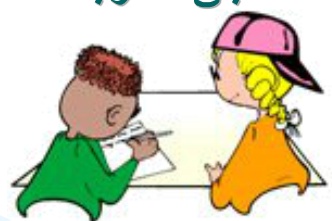 2-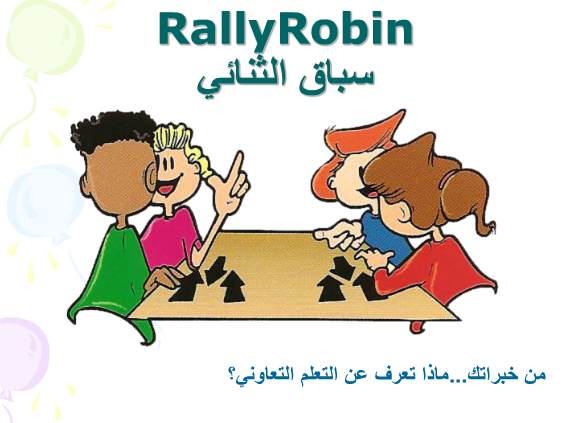 1- يطرح المعلم مشكلة لحلها بطرق متنوعة2- يتبادل الطلاب أدوارهم في الإجابة والحل شفهياRallyTable - 31- يحدد المعلم مهمة يكون لها أكثر من طريق للحل ويتيح وقت للحل2- يأخذ الطلاب دورهم في تمرير ورقة أو مشروع وكل منهم يكتب إجابة واحدة ومساهمة واحدة4-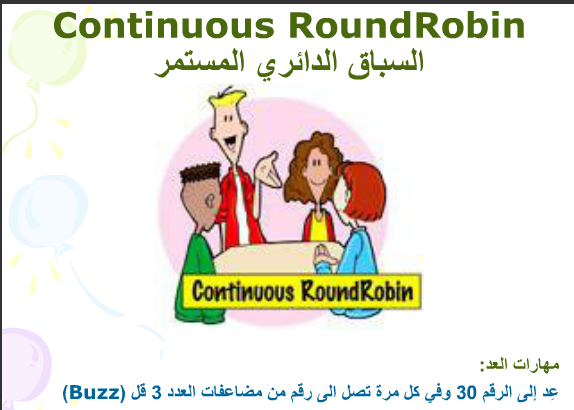 5-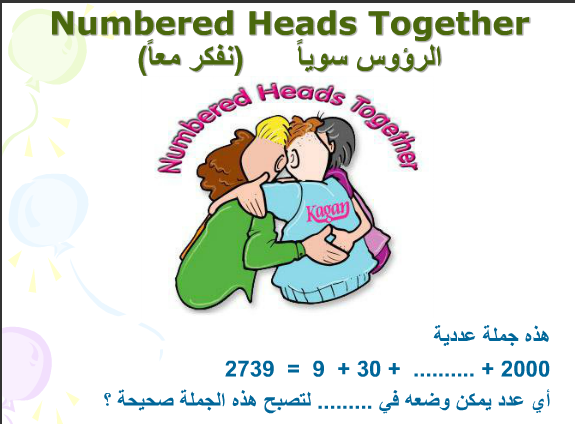 6-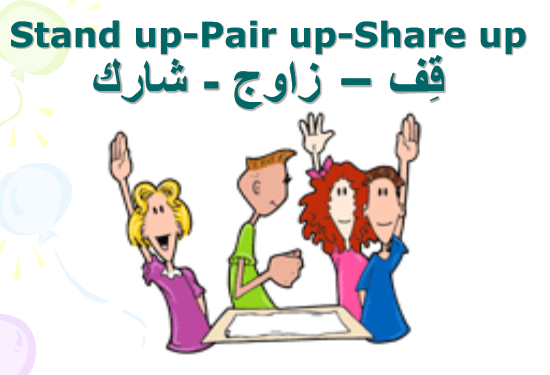 7-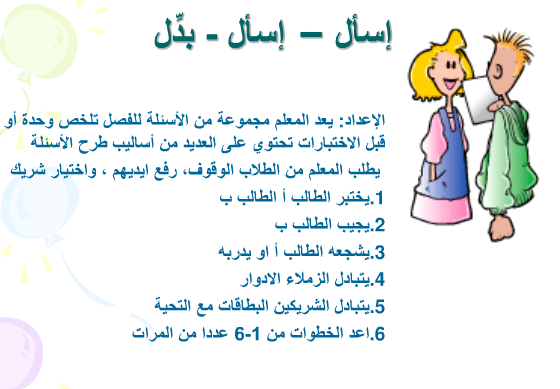 DONE BY : T.Muna .           